Сессия 45 – ая                Решение №373             17 апреля 2019 года	 Обращение главы администрации муниципального образования «Звениговский муниципальный район» Геронтьева В.Е. с Инвестиционным посланием на 2019 год        Во исполнение Перечня поручений Президента Российской Федерации от 25 апреля 2015 года №Пр-815ГС  по внедрению в муниципальных образованиях субъектов Российской Федерации успешных практик, направленных на развитие и поддержку малого и среднего предпринимательства и снятие административных барьеров на муниципальном уровне, руководствуясь Методическими рекомендациями Министерства промышленности, транспорта и дорожного хозяйства Республики  Марий Эл от 22 октября 2015 года, Собрание депутатовР Е Ш И Л О:       1.Обращение главы администрации муниципального образования «Звениговский муниципальный район» Геронтьева В.Е. с Инвестиционным посланием на 2019 год принять к сведению (прилагается).       2.Настоящее решение вступает в силу с момента его подписания.       Председатель Собрания депутатов       Звениговского муниципального района                          Н.Н.Козлова  Приложениек решению Собрания депутатовот 17 апреля 2019 года № 373Уважаемые Предприниматели и Инвесторы!Начиная свое выступление, в первую очередь я хотел бы поблагодарить всех за активно проведенный год, а предпринимателей – за вашу надежную экспертную позицию, позволяющую сверять принимаемые решения с актуальными потребностями бизнеса.Отмечу, что сложившуюся экономическую ситуацию последних лет большинство предприятий района использовали как платформу для роста, особое внимание, уделяя импортозамещающим инвестиционным проектам. За 2018 год поступления инвестиций в основной капитал в экономику района составили 2094,8 млн. рублей.Как известно, крупный успех составляется из множества предусмотренных и обдуманных мелочей.В прошлом году велась работа по внедрению целевых моделей по упрощению процедур ведения бизнеса и повышению инвестиционной привлекательности. Были заданы ключевые направления – это кадастровый учет, подключение к инженерным сетям, поддержка малого и среднего предпринимательства и другое. В целях выполнения положений муниципального стандарта:- актуализирован инвестиционный паспорт района;- обновлён перечень свободных земельных участков, пригодных для размещения инвестиционных объектов, на сегодняшний день в перечень включены 4 участка с указанием места расположения, кадастрового номера, функционального назначения;- проводится разъяснительная работа с заявителями о развитии электронных сервисов в сфере строительства, о преимуществе подачи заявлений о кадастровом учете в электронном виде.Особая тема, которая требует постоянного внимания и контроля – прохождение административных процедур. На протяжении последних лет сроки административных процедур сокращаются. По отдельным направлениям достигнуты хорошие результаты:- сроки утверждения схемы расположения земельного участка на кадастровом плане территории сокращены до 17 дней, в перспективе возможно и дальнейшее снижение сроков;На создание благоприятных условий для устойчивого функционирования и развития субъектов малого и среднего бизнеса направлена муниципальная программа «Развитие и поддержка малого и среднего предпринимательства в Звениговском  муниципальном районе на 2018 – 2023 годы».Безусловно, все меры поддержки важны, но очень часто инвестор идет в тот район, где ему предоставят наилучший сервис. Под сервисом я имею в виду в большей степени нефинансовые меры поддержки, заинтересованность в решении проблем инвестора. То, что в бизнесе называется клиенто-ориентированность. Поддержка малого и среднего бизнеса осуществляется и через объекты инфраструктуры. В рамках имущественной поддержки субъектам предпринимательства предоставлено преимущественное право на приобретение арендуемого имущества. За 2018 год данным правом воспользовался 1 арендатор на общую сумму 342тыс. рублей.Проведенная в текущем году работа позволила достичь следующих результатов: повысить уровень развития предпринимательства, создать более 22 новых рабочих мест, увеличить доходы бюджета за счет налоговых поступлений на 32 млн. руб, повысить доходы населения за счет самостоятельной хозяйственной деятельности. Привлечение инвестиций в экономику района включает в себя как реализацию новых проектов, так и развитие действующих предприятий. Привлечение инвестиций на территорию района – это результат совместной слаженной работы всех участников инвестиционной деятельности.Каждый рубль инвестиций, привлеченных на территорию района – это вклад в благополучное будущее нашего района, в повышение качества и уровня жизни наших земляков, в формирование современной социально – экономической инфраструктуры территории.За инициативами должны следовать активные действия, мы должны работать как единая эффективная команда. Только так мы можем перейти от единичных проектов к эффективной системе привлечения инвестиций.Предстоит большая работа для реализации поставленных задач.В завершении отмечу, рост инвестиций - не самоцель, а способ решения главной задачи – развитие и укрепление позиций района с большим человеческим потенциалом. В современных экономических условиях только совместными усилиями общественности, бизнес - структур и власти можно реализовать большие возможности нашего района. Мы, в свою очередь, будем оказывать всестороннее содействие всем, кто желает инвестировать в наш район.Уверен, действуя единой эффективной командой, мы сможем добиться многого!Спасибо!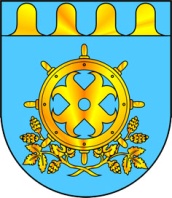 ЗВЕНИГОВСКИЙ МУНИЦИПАЛЬНЫЙ РАЙОНЖЫН КУДЫМШО СОЗЫВ ДЕПУТАТ-ВЛАКЫН ПОГЫНЫМАШЫШТСОБРАНИЕ ДЕПУТАТОВ ШЕСТОГО СОЗЫВА ЗВЕНИГОВСКОГО МУНИЦИПАЛЬНОГО РАЙОНА